Application for EmploymentCONFIDENTIALThe MILL Academy welcomes applications from all sectors of the community, including candidates with a disability. The Disability Discrimination Act 1995 defines disability as “a physical or mental impairment which has a substantial and long-term adverse effect on the ability to carry out normal day-to-day activities.”You can obtain further advice from the Disability Rights Commission www.drc-gb.org or Tel: 0845 604 6610Arrangements if selected for interviewIf you have a disability, please indicate whether you would need any of the following arrangements to be made if you were invited to interview:Arrangements if appointed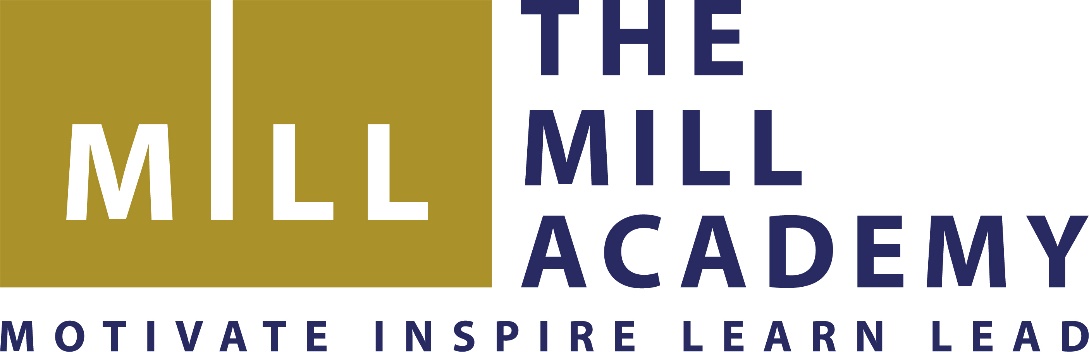 Registered in England, Number 08060721. Registered Office: Church Green, Witney, Oxon, OX28 4AXPost applied for:HeadteacherSchool or Establishment:The Mill Academy TrustQueen Emma’s Primary School/Finstock C.E. Primary SchoolPersonal detailsPersonal detailsTitle (Mr, Mrs, etc.)First nameMiddle nameSurname (family name)All previous surnames National Insurance numberAddress detailsAddress detailsAddressAddress Line 2TownCountyPostcodeHome phone Area code         number      Work phoneArea code         number      Mobile phoneEmail addressCurrent employment or occupationCurrent employment or occupationName and address of current employer, school or establishmentLocal authority (if applicable)Number of pupils on roll (if applicable)Age range of school (if applicable) Date of appointment (month/ year)Job Title Main responsibilitiesCurrent salary (if part-time include percentage of full-time)Reason for leavingPrevious employment or occupationPlease give a full history, in chronological order, starting with your most recent occupation & ending with your first occupation since leaving secondary education. Include periods of post-secondary education/training, part time or voluntary work.  If you have had periods of time not in employment or education/training please record details providing an explanation (e.g. looking for employment, travelling, or time taken out of paid employment due to child care responsibilities etc). If you have further periods, please place on a numbered continuation sheet.Job title or OccupationName, local authority and type of school, or employer's nameNumber of pupils on rollAge group taughtSalaryDate started (month/ year)Date left (month/ year)Reason for leavingQualificationsQualificationsQualificationsQualificationsQualificationsPlease list any qualifications you have gained or are undertaking (e.g. GCSEs, A-levels, degree, NVQs, professional qualifications) If you are shortlisted for interview you will be required to produce original certificates (or other documentary proof of qualifications) where these are specified as an essential requirement of the post.Please list any qualifications you have gained or are undertaking (e.g. GCSEs, A-levels, degree, NVQs, professional qualifications) If you are shortlisted for interview you will be required to produce original certificates (or other documentary proof of qualifications) where these are specified as an essential requirement of the post.Please list any qualifications you have gained or are undertaking (e.g. GCSEs, A-levels, degree, NVQs, professional qualifications) If you are shortlisted for interview you will be required to produce original certificates (or other documentary proof of qualifications) where these are specified as an essential requirement of the post.Please list any qualifications you have gained or are undertaking (e.g. GCSEs, A-levels, degree, NVQs, professional qualifications) If you are shortlisted for interview you will be required to produce original certificates (or other documentary proof of qualifications) where these are specified as an essential requirement of the post.Please list any qualifications you have gained or are undertaking (e.g. GCSEs, A-levels, degree, NVQs, professional qualifications) If you are shortlisted for interview you will be required to produce original certificates (or other documentary proof of qualifications) where these are specified as an essential requirement of the post.Do you have Qualified Teacher Status (QTS)?Do you have Qualified Teacher Status (QTS)?Do you have Qualified Teacher Status (QTS)?In what year did you gain QTS?In what year did you gain QTS?In what year did you gain QTS?Teacher reference numberTeacher reference numberTeacher reference numberName at time of degree, qualification or PGCE (if different)Name at time of degree, qualification or PGCE (if different)Name at time of degree, qualification or PGCE (if different)Name of qualificationSubjects and grades or results expectedSchool/ College/ University attendedSchool/ College/ University attendedDate awarded (month/ year)TrainingTrainingPlease list any additional training you have undertaken which is relevant to the post for which you are applying. Please list any additional training you have undertaken which is relevant to the post for which you are applying. Name of course Date completed
(month/ year)Relevant skills and experienceHow do your personal qualities and professional experience qualify you for this position?  Please refer to the Job Description and Person Specification do (Nocuments and give examples wherever possible. (No more than 2 sides of A4)This field will expand as necessary to contain your details. RefereesRefereesRefereesRefereesPlease give details of three people whom we may contact for an employment reference.   One of these should be from the Headteacher/Principal of your current or most recent place of employment. Your referees should not be related to you in any way nor writing solely as a colleague or friend.References will be requested for shortlisted candidates prior to interview. We may also approach previous employers for information to verify particular experience or qualifications.Please give details of three people whom we may contact for an employment reference.   One of these should be from the Headteacher/Principal of your current or most recent place of employment. Your referees should not be related to you in any way nor writing solely as a colleague or friend.References will be requested for shortlisted candidates prior to interview. We may also approach previous employers for information to verify particular experience or qualifications.Please give details of three people whom we may contact for an employment reference.   One of these should be from the Headteacher/Principal of your current or most recent place of employment. Your referees should not be related to you in any way nor writing solely as a colleague or friend.References will be requested for shortlisted candidates prior to interview. We may also approach previous employers for information to verify particular experience or qualifications.Please give details of three people whom we may contact for an employment reference.   One of these should be from the Headteacher/Principal of your current or most recent place of employment. Your referees should not be related to you in any way nor writing solely as a colleague or friend.References will be requested for shortlisted candidates prior to interview. We may also approach previous employers for information to verify particular experience or qualifications.Referees:Referee 1Referee 2Referee 3TitleFirst nameSurname (family name)Position or relationship to youAddressPostcodeTelephone (inc. area code)Email addressMay we contact this referee without further authority from you?Additional detailsAdditional detailsIs anyone in your household or family an employee, Trustee or Local Committee Member of any establishment within The MILL Academy?If you have answered "Yes" to the question above, please provide details:Is anyone in your household or family an employee, Trustee or Local Committee Member of any establishment within The MILL Academy?If you have answered "Yes" to the question above, please provide details:Do you require sponsorship under the  points based registration system?If you answered "Yes" to the question above, please provide detailsWhen would you be available to start work?Where did you see this post advertised? (please tick). Website	   please specifiy website       Publication	Other		Where did you see this post advertised? (please tick). Website	   please specifiy website       Publication	Other		Convictions policyThe MILL Academy applies the Safer Recruitment in Education standard to all appointments.The amendments to the Rehabilitation of Offenders Act 1974 (Exceptions) Order 1975 (2013 and 2020) provides that when applying for certain jobs and activities, certain convictions and cautions are considered ‘protected’. This means that they do not need to be disclosed to employers, and if they are disclosed, employers cannot take them into account. Guidance about whether a conviction or caution should be disclosed can be found on the Ministry of Justice website. https://www.gov.uk/government/publications/new-guidance-on-the-rehabilitation-of-offenders-act1974.For posts in regulated activity, the DBS check will include a barred list check. Please be aware that it is an offence to seek employment in regulated activity if you are on a barred list.If you are invited to interview, you will be asked to declare any sanctions that would be revealed by a DBS check. Any information you give will be completely confidential and will be considered only in relation to the job for which you are applying. If your application is successful and you did not disclose any relevant sanctions it could result in dismissal or disciplinary action being taken against you. If you are applying for a role in one of our primary schools, we will also use the DBS check to ensure we comply with the Childcare Disqualification Regulations. It is an offence to provide or manage childcare covered by these regulations if you are disqualified. Do you have a DBS certificate?: *  ☐ Yes	☐ No	    Date of check: If you’ve lived or worked outside of the UK in the last 5 years, we may require additional information in order to comply with ‘safer recruitment’ requirements, in which case we may contact you for additional information in due course.Have you lived or worked outside of the UK in the last 5 years?: * ☐ Yes 	☐ No	Any job offer will be conditional on the satisfactory completion of the necessary pre-employment checks.Data Protection StatementThe MILL Academy will use the information you have provided on this application form, together with other information we may obtain about you, e.g. from your referees and from carrying out security or DBS checks (when such checks are relevant to the post), to assess your suitability for employment with us, for administration and management purposes and for statistical analysis. We may disclose your information to our service providers and agents for these purposes and by submitting this application form you are consenting to our processing this for the purposes above.

If your application is unsuccessful, we will keep your information for 12 months in accordance with legal requirements and for administration purposes. 

Under the Data Protection Act 1998 you have a right of access to the information we hold about you for which we may charge a small fee, and you have a right to correct any inaccuracies in your information. Please contact the Chief Executive Officer, The MILL Academy, Church Green, Witney, OX28 4AX. Tel: 01993 848150DeclarationDeclarationDeclarationDeclarationDeclarationYou cannot sign this form on screen. By submitting this form as an email attachment you undertake that the information you have provided is true and accurate to the best of your knowledge. You may be required to sign your application at a later stage of the selection process.The information I have given on this form is true and accurate to the best of my knowledge. I confirm that I have read the data protection statement contained in this document.You cannot sign this form on screen. By submitting this form as an email attachment you undertake that the information you have provided is true and accurate to the best of your knowledge. You may be required to sign your application at a later stage of the selection process.The information I have given on this form is true and accurate to the best of my knowledge. I confirm that I have read the data protection statement contained in this document.You cannot sign this form on screen. By submitting this form as an email attachment you undertake that the information you have provided is true and accurate to the best of your knowledge. You may be required to sign your application at a later stage of the selection process.The information I have given on this form is true and accurate to the best of my knowledge. I confirm that I have read the data protection statement contained in this document.You cannot sign this form on screen. By submitting this form as an email attachment you undertake that the information you have provided is true and accurate to the best of your knowledge. You may be required to sign your application at a later stage of the selection process.The information I have given on this form is true and accurate to the best of my knowledge. I confirm that I have read the data protection statement contained in this document.You cannot sign this form on screen. By submitting this form as an email attachment you undertake that the information you have provided is true and accurate to the best of your knowledge. You may be required to sign your application at a later stage of the selection process.The information I have given on this form is true and accurate to the best of my knowledge. I confirm that I have read the data protection statement contained in this document.SignedDateEqual opportunitiesEqual opportunitiesEqual opportunitiesEqual opportunitiesThe MILL Academy  is an equal opportunity employer and is committed to promoting equality and social inclusion. We operate a policy whose aim is to ensure that unlawful or otherwise unjustifiable discrimination does not take place in recruitment. To help us  monitor the effectiveness of this policy (and for no other reason) you are asked to provide the information requested below.This information is confidential and does not form part of your application. It will be detached from your application form when it is received, and the information will not be taken into account when making the appointment.The MILL Academy  is an equal opportunity employer and is committed to promoting equality and social inclusion. We operate a policy whose aim is to ensure that unlawful or otherwise unjustifiable discrimination does not take place in recruitment. To help us  monitor the effectiveness of this policy (and for no other reason) you are asked to provide the information requested below.This information is confidential and does not form part of your application. It will be detached from your application form when it is received, and the information will not be taken into account when making the appointment.The MILL Academy  is an equal opportunity employer and is committed to promoting equality and social inclusion. We operate a policy whose aim is to ensure that unlawful or otherwise unjustifiable discrimination does not take place in recruitment. To help us  monitor the effectiveness of this policy (and for no other reason) you are asked to provide the information requested below.This information is confidential and does not form part of your application. It will be detached from your application form when it is received, and the information will not be taken into account when making the appointment.The MILL Academy  is an equal opportunity employer and is committed to promoting equality and social inclusion. We operate a policy whose aim is to ensure that unlawful or otherwise unjustifiable discrimination does not take place in recruitment. To help us  monitor the effectiveness of this policy (and for no other reason) you are asked to provide the information requested below.This information is confidential and does not form part of your application. It will be detached from your application form when it is received, and the information will not be taken into account when making the appointment.Personal detailsPersonal detailsSurname (family name)First nameDate of birth (dd/mm/yyyy)Gender Sexual OrientationDo you consider that you have a disability?Religion and/or beliefInformation for candidates with a disabilityInterview information on audio tapeInterview information in large print formatSign language or other assistance withcommunication at interviewOther assistance details:      Other assistance details:      Other assistance details:      Induction loop in interview roomWheelchair-accessible location for interviewCar parking space for interviewFacility for personal carer, assistant or otherperson to accompany you at interviewOther requirements — please give details:Please give details below of any adjustments which would need to be made in order for you to be able to carry out the duties of the job if appointed.